 Referat fra FAU-møte, Skeie skole 17.01.2024 Neste møte 21.02.2024 kl. 19.30konstitueringReferent: 	Ansvarlig	Navn		      oppmøte	Valg av møteleder og referent		Vedtak:	Til møteleder ble valgt Anders Ree 	og til referent: Nina Helen Halseid-BuddRegistrering av de fremmøtteØkonomi FAU har noen midler, ca. 50.000 kr. I mangel på inntekter synker beholdningen jevnt. Planlagte utgifter i år er 3000 kr til reflekskonkurransen, 10.000 kr til 7.klasses tur (17.mai penger), felles skoleavslutting 10.000kr.Kasserer har utbetalt til Skeie skole angående beløp for: 7.klassetur. Status 17.01.24: Utført.SU møte:KFU Vil gjerne minne om at SU er et lovpålagt organ, og skolene er ansvarlige for å legge til rette for møtene. På Stavanger kommune sine nettsider står det: "Alle skoler skal ha et samarbeidsutvalg (SU) som er skolens øverste samarbeidsorgan. Samarbeidsutvalget består av to representanter for undervisningspersonalet, en for andre ansatte, to for foreldrerådet, to for elevene og to for kommunen. Den ene av representantene for kommunen skal være rektor ved skolen". Skolene skal ha fått, og delt, informasjon om hvilke partier og representanter som skal stille i SU, men jeg legger ved en oversikt her i tilfelle dere ikke har fått denne informasjonen. Rødt - Sara Mauland.FAU leder ønsker tilbakemelding om det er et bra utvalg på Skeie.Status 17.01.24: ja det fungerer bra. Har avtalt møte 7 feb. Sist år ble ett møte avlyst.Skolefotografering.: Tilbud: Lima Foto;Oppsummering.Trenger ikke å kjøpe «full pakke»Kan velge enkeltprodukter og gratis frakt.Full valgfrihet, lave priser og bilder av høy kvalitet.Tilbud:Prissammenligningen er basert på kjøp av følgende produkter:1 gruppebilde 20×30 cm1 stk. 20x30 gruppebilde og 1 stk. 20x30 portrettbildeAktører som er med i undersøkelsen:Lima FotoNorsk SkolefotoSmil FotoUtestemmeReimers fotoIris SkolefotoKjøp av gruppebilde og portrettbildeGrafen nedenfor viser prissammenligning gjort på kjøp av et gruppebilde og et portrettbilde. Mellom Lima Foto og den nest billigste aktøren er det 77,- å spare ved kjøp av to bilder. Mellom Lima Foto og den dyreste aktøren er det 120,- å spare.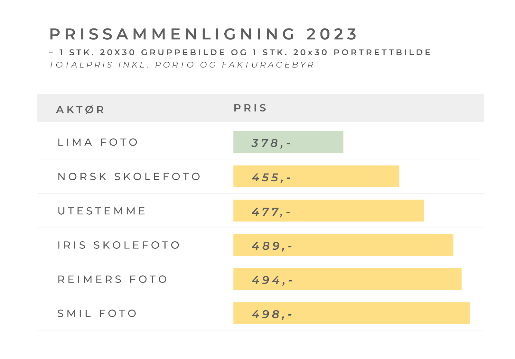 Drøfting:Kan dette være interessant?Hva velger Skeie skole skolefotografering ut ifra?FAU leder kan sende e-post til dere og skolen?Status 17.01.24: FAU leder deler epost. Gruppen synes skolekatalog er bra, og det er fint å kunne velge enkeltbilder. Dette avklares i neste møte. Når er fristen for bytte?Salg av klær:Mye gjenglemte klær som ligger. Legges først i aulaen så barn/foreldre får en sjans til å hente sitt, før det blir hentet av Fretex.Forslag om i stedet sortere og selge klærne for en liten sum penger til FAU inntekt. FAU organiserer en sorteringskveld og salgskveld. FAU møte i februar settes til planlegging av dette. Faktisk salgskveld i April. Bra for miljøet og folks bevissthet rundt miljø og gjenbruk. Er tatt med i årshjuletValg av leder for «Prosjekt Salg av klær».Status 17.01.24: Gjennomføring: Alle unntatt 6. trinn bør bidra med noe.Alle FAU medlemmer tar med en sekk hver og vasker hjemme hos seg, til neste 			møtet. Sekk med ferdig vasket klær kan når som helst leveres i resepsjon på skolen. 		Deler av neste møte benyttes til planlegging av salgskveld, ansvarsfordeling og 			sortering. Det gjennomføres et formøte i februar og salgskveld i mars/aprilResultat av valg: Yvonne PedersenOppstartsmøte: feb møteAnsvar for salgskveld: YvonnePlanlegging av felles avslutningAnders Tranberg som hadde ansvar i fjor, kan hjelpe med i planlegging hvis ønskelig.Anbefaler å invitere han til videre planlegging, han har også bankkortet. Det velges ny person i fra neste år.Rapportering til kommunalutvalg, bør utføres innen fristen 25. februar. Ansvarlig etterspør plan fra Anders, og ser om denne kan justeres og brukes til rapportering.Så mange som mulig bør bidra på selve avslutningen i sommer.Planleggingsmøte dato: Fau møte april, da tar vi en gjennomgang av planen og fordeler ansvar.Status xx.xx.24:Ansvar: Yvonne Pedersen og Vivian Vestersjø 17.mai Arrangeres av 6.klasse foreldrene på Skeie skole, 8.klasse foreldre på Lunde skole og Skeie Skolekorps. Arbeidet ledes av Skeie Skole. Tine Renate Bjerga er kontaktperson for å sette i gang med planlegging. Ring henne 40495207. Note fra tidligere møte: Anbefaler å ha felles 17.mai-møte i april, ikke i marsHar blitt kontaktet av Lunde skole som ønsker å invitere oss til deres FAU møte den 23. 01. Vi har maler for planlegging osv. så vi må ta kontakt med Tine slik som hun skriver over.Vedtak: Tas på FAU møte 17. jan, da ingen i komiteen var til stede.Oppstart 17.mai komite, møte 23.01. lunde skole. Formøte for oppstart, jeg og Tine Renate deltar på dette møte.17. mai komitéen:Navn, kl. ANavn, kl. BNavn, kl. CTine Renate: FAU-leder for oppstart.Status 17.01.24: Rektor finner navn på representanter fra klassene, da ingen var til stede denne gangen heller.Ansvar: 17.mai komite, Oppstart: Fau leder.Reflekskonkurransen Startet 1.november. Den varer fram til siste dag før vinterferien. Det er kun refleks-vest og reflekssele så er godkjent som refleks. Læreren i hver klasse teller opp reflekser to hemmelige dager hver uke. Det blir kåret en vinner 1-4 klasse en vinner 5-7 klasse. 1500,- kr til hver klasse. Vinneren bør annonseres så fort som mulig etter vinterferien.  Ansvar: Kari Therese  Fau rep for hver klasse sender info om reflekskonkurranse (Påminnelse). Det må også legges inn i årshjulet at refleksvester må søkes før sommeren, så det er klart til konkurransen begynner. Alle har ansvar for å høre rundt og tipse Kari om muligheter for refleks-spons. OBS: kun vester og kryss gjelderStatus 17.01.24: Anbefaler å sende en påminnelse på skolens hjemmeside og på klassenes facebooksider.Telling må gjøres enda mer hemmelig, da barna bare har på seg den dagen de vet de skal telles. For å motivere barna bør vinnere og premie synliggjøres bedre.Husk at det bør søkes før sommerferien – Kari Therese sjekker med Kiwi før vi spør ellers. Epost/tlf-liste FAU interntEpost/ tlf-liste er laget. Evt. manglende informasjon for FAU rep oppgis til leder.Det ble etterspurt en egen FAU gruppe på facebook, der saker kan diskuteres og kommunikasjon kan foregå mellom møtene.Ansvar: LederVedtak 15.11: Leder lager FAU gruppe og invitererStatus 17.01.24:	Har laget facebook gruppe «Foreldrerådets Arbeidsutvalg (Fau) Skeie skole»Det er 17 medlemmer pr dags dato. Håper alle som kan om å bli med i gruppa. svar på spørsmål om du er Fau-representant , blir automatisk godkjent ved svaret «ja»Tlf ligger inne i gruppa med kode:*******Flere ble med ila møtet. Noen rapporterte at det var vanskelig å finne. Se navn på gruppen 	over, for de som ikke har funnet den endaSosiale medier kampanje	Rektor søker informasjon og sender ansvarlig Fau. rep. Som skriver et utkast. Fau går gjennom dette utkastet møtet 17.jan-.2024	Status 17.01.24 : Ansvarlig var ikke til stede, og dette er ikke gjennomført. Gjennomgås i 		februarmøte.Ansvar: Ann Mari Winterhus FjeldSaker fra ForeldreHva dekker pengene inntjent på 17.mai for 7.klasse. Hva er kostnadene? Rektor må «fakturere» FAU. Vedtak: Status- rektor er på saken.Status 17.01.24 : penger er overført skolen. (slettes til neste møte)Bom ved gymsal virker ikke, biler kjører inn i skolegården for å snu ved levering. Vegen må stenges på annet vis om man ikke får bommen til å virke.  Ansvar: Rektor Tiltak: Skeie skole- Bestilt ny hengelås med nøkkel som skal på bom.Status 17.01.24 :  Lås enda ikke kommet. Vedvarende problem med foreldre som åpner stengt bom 	ved levering. Dette går ut over sikkerheten til alles barn og er ikke akseptabelt. Rektor purrer 	på kommunen, foreldre kan sende VOF til kommunen. Rektor gir også direktebeskjed til de 	det gjelder.Planker med spiker som barn leker med, gjør adkomststi mellom gymsal og busstopp farlig. Må fjernes.Vedtak: Rektor sjekker opp. Alle kan sende en VOF til kommunen.Status 17.01.24: ryddet opp. (slettes til neste møte)Belysning gjennom skoleskogen bør vurderes Status 17.01.24:  diskuteres i neste møteInformasjon fra Rektor Kommunen planlegger oppgradering av skolegården. Elevrådet har spilt inn sine forslag. Antar arbeidet ute skjer til våren.Skal holdes et møte neste uke: 46Status 17.01.24: Planlegging pågår - elevråd engasjertSkolens nettside skal erstattes. Ny nettside er på plass.  Rektor finner en måte å få lagt ut FAU-referater på Vigilo.Status 17.01.24: nettside oppe. Kun info fra rektor på denne, alt annet foregår på Vigilo..Vanskelig å få tak i lærere. Søknader ligger ute lenge, og det er vanskelig å få tak i relevante søkere. Dette er et problem for alle skoler for tiden.Status 17.01.24:   Ingen endring54 lærere skal på studietur fra Skeie skole, med mål om faglig påfyll og motivasjon fremoverStatus 17.01.24:  Veldig bra. 7 år siden sist. Bra tiltak (slettes til neste møte)Eventuelt: Sosiale medier og barn. Ønske om et foreldremøte med foredrag – Robuste barn,  Cecilie EvertsenStatus 17.01.24: Planlegges møte til høsten. Sak bør påbegynnes før sommeren.Det ble etterspurt bedre Belysning i skolegårdStatus 17.01.24: Dette ble forbedret i fra forrige uke – info fra rektor. (slettes til neste møte)Foreldre ønsker info fra skolen når det er sykdom hos lærere. Hvem skal man henvende seg til når lærer er syk? Rektor bør ha ansvar for dette når det er langvarig sykdom. Lærer kan selv sende beskjed om korttidssykdom på vigilo.Status 17.01.24: Rektor tar dette opp med lærereÅrshjulMøtedatoer og valg av arrangement. Ansvar: nestleder 	Se gjennom årshjul for ferdigstillelse.Status 17.01.24: Er denne gjennomgått og godkjent? Avklares neste møteÅSHJULSKEIE SKOLE FAU – ÅRSHJUL 2023/2024Fau Skeie skole1.Referent 1Nina Helen Halseid-Buddx2.Referent 2Ann Jeanett PatersonMøtelederFau lederAnders ReexKlasseNavn04.10.202315.11.202317.01.2024Neste møteSFONejla KarahosanxXX1AYvonne PedersenxXX1BJeanine Pettersenx-X1CLinn Anneth Grønningx-X2A Ellen MalminX2BAnn Jeanett Patersonx-2CNina Helen Halseid-BuddxXX3AAnn Mari Winterhus - fjeldx-3BOddbjørn NessaxXX3C-4AElina x-4BHanne Blychert Dalaker -X4CVivian VestersjøxXX5AHege HagenxXX5BOle Knud Bonnezx-X5CAnders Reex-X6A-6B -6CLisa Odlandx -7A Rita Røgenes -X7BKarolina JohansenxXX7CKari Th HattestadxXXRektorKathrine ErgaxXXBeholdning november 202356543Reflekskonkurranse-3000Skolen for 7.klassetur-10000Utført overført skolen.Midler til skoleavslutting-14000Frie midler 543,- Mnd.Aktivitet Kommentarer Ansvar 2023AUGUST2023AUGUST2023AUGUST2023AUGUSTAUGUST Skolestart 18.08 Ingen FAU møter i august eller september. Skoleruten: https://www.stavanger.kommune.no/barnehage-og-skole/skole/skolerute-20232024/?s=Skeie%20skole SEPTEMBERSEPTEMBERSEPTEMBERSEPTEMBERSEPTEMBER Foreldremøte Valg av FAU representanter og klassekontakter. Skolen OKTOBEROKTOBEROKTOBEROKTOBER06.10.23FAU-møteSkeie skole-lærerværelset kl. 19:30- 21:00FAU leder Utdeling av refleksvester Reflekser gitt av Kiwi skeie, til 2022 spør Risa FAU NOVEMBERNOVEMBERNOVEMBERNOVEMBER01.11.23Refleksvestkonkurranse  Oppstart 1.nov FAU og skolen 15.11.23FAU møte 10.11 Skeie skole-lærerværelset kl. 19:30-21-00 FAU leder 28.11.23KFU styremøteKan møte via teams ved ønske om å delta.FAU lederDESEMBERDESEMBERDESEMBERDESEMBERIngen FAU møter i desember.04.12.23Fellesmøte for FAU/SU-ledere + informasjon om KFUFor hvem: Alle FAU og SU-ledere i grunnskolene i StavangerTidspunkt: Mandag 4.desember kl. 18.30-20.30. Sted: Kannik skoleTema: - Innledning av Mette Vabø, leder for utvalg for oppvekst og utdanning. - Bli kjent med KFU. - Hvordan kan vi sammen påvirke skolepolitikken?Påmelding: Innen 24.november, enten til kfu@stavanger.kommune.no, Fau sender FAU-leder og/eller SU rep.2024JANUAR2024JANUAR2024JANUAR2024JANUAR17.01.24FAU møteSkeie skole – lærerværelse kl. 19:30-21:00 FAU leder 23.01.2417. mai møte Formøte, oppstartsmøte 17. mai. FAU leder og evt. 17. mai komitè.17.01.24KFU styremøteKan møte via teams ved ønske om å delta.FAU lederFEBRUARFEBRUARFEBRUARFEBRUAR21.02.24FAU møteSkeie skole – lærerværelse kl. 19:30-21:00 , og Salg av klær planlegging.FAU leder ??.02.2417. mai møte FAU 6. trinn m klassekontakter (m Lunde) tar et første planleggingsmøte FAU 6. trinn 14.02.24KFU styremøteKan møte via teams ved ønske om å delta.FAU lederForeløpig-Møte Salg av klærValg av leder for prosjekt Salg av klær.Alle Fau rep. Unntatt 6.trinn.MARSMARSMARSMARS??.03.24FAU møteSkeie skole – lærerværelse kl. 1930-2100 FAU leder ‘Salg av klærSalg av brukte klær i aulaFAU- alle13.03.24KFU styremøteKan møte via teams ved ønske om å delta.FAU lederAPRILAPRILAPRILAPRIL??.04.24FAU møteSkeie skole – lærerværelse kl. 1930-2100 •	Planleggingsmøte FAU leder ??.03.2417. mai møte Allmøte med alle foreldre i 6. trinn, informasjon om de ulike arbeidsgruppene og påmelding til de ulike gruppene FAU 6. trinn Reflekser til eleverSøke refleks til neste skole år, store størrelser17.04.24KFU styremøteKan møte via teams ved ønske om å delta.FAU lederMAIMAIMAIMAI??.05.24FAU møte 04.05 Skeie skole – lærerværelse kl. 1930-2100 FAU leder 17.04.24KFU styremøteKan møte via teams ved ønske om å delta.FAU leder 17.05.24 17. mai arrangement FAU 6. trinn + Korpset arrangerer – felles for Skeie og Lunde FAU 6. trinn og 8. trinn på Lunde JUNIJUNIJUNIJUNI05.06.24KFU styremøteKan møte via teams ved ønske om å delta.FAU leder??.06.24FAU møte (ved behov) Skeie skole – lærerværelse kl. 1930-2100, sluttplanlegging, felles skoleavslutningFAU leder Uke 25Felles skoleavslutning, slik som i fjor?  Vedtak: Ja. Vi må å få noen inntekter slik at vi kan holde skoleavslutning sammen med skolen årlig fremover. Forslag er Salg av brukte klær, loddsalg, og eventuelt en kiosk.Yvonne Pedersen/ Vivian Vestersjø 